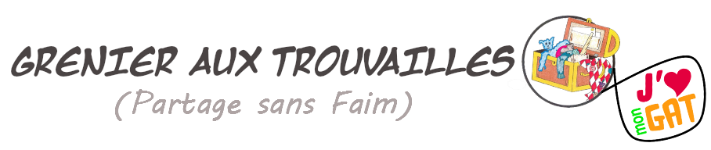 OFFRE D’EMPLOIAdjointe administrative et intervenante en sécurité alimentaireDébut de l’emploi :  Début février 2023Nombre d’heures par semaine :  Temps plein  	Salaire : 20$/ et + selon l’expérience et les qualificationsAvantages : Selon les politiques en vigueurMISSION DE L’ORGANISMEApporter assistance et support aux personnes ou aux familles vulnérables financièrement, en leur offrant plus d’accessibilité aux aliments, aux vêtements, à la socialisation, dans le but d’assurer à ces personnes les besoins essentiels. Promouvoir l’établissement d’activités éducatives, formatrices favorisant l’intégration sociale ainsi que des occasions de rencontre qui encouragent et développent les relations interpersonnelles, l’entraide, la prise en charge personnelle.Promouvoir et encourager le développement durable dans la communauté.MANDATSous la supervision de la direction générale, l’adjointe administrative doit pouvoir exécuter au quotidien et de façon autonome, la comptabilité des différents services et activités de l’organisme. Elle travaille en étroite collaboration avec la direction générale. Elle contribue à la création des publicités, de la promotion et diffuse le tout sur les médias sociaux.  L’intervenante en sécurité alimentaire s’assure de réaliser certaines activités et services reliés à la sécurité alimentaire.  TÂCHES ET RESPONSABILITÉS POSTE ADJOINTE ADMINISTRATIVETenue de livres et saisies de données sur le logiciel Sage 50.Conciliation bancairePrésenter les états financiers mensuels à la direction généralePréparation des paies et toutes les opérations correspondantesPréparer la documentation et assister les vérificateurs comptables annuellement Maintenir les inventaires, anticiper les fournitures nécessaires, passer les commandes aux différents fournisseurs ou faire les achats.Réaliser les travaux administratifs et de secrétariat liés aux différents services et activités de l’organisme.TÂCHES ET RESPONSABILITÉS POSTE D’INTERVENANTE EN SÉCURITÉ ALIMENTAIRERéaliser les ateliers et activités en sécurité alimentaire tels que :cuisine collective, ateliers de cuisine pour jeunes, groupe d’achats.COMPÉTENCES RECHERCHÉESAutonomie professionnelle Capacité à gérer plusieurs dossiers simultanémentGrande capacité à planifier et sens de l’organisation.Capacité d’analyse et synthèse de l’information.EXPÉRIENCES ET FORMATIONS RECHERCHÉESExpérience du milieu communautaire (minimum 2 ans) ou toute combinaison d’expériences pertinentes.Base en comptabilitéMaîtrise du logiciel Sage 50 et de la suite OfficeMaîtrise de la langue française à l’oral et à l’écritHabileté avec les réseaux sociauxEsprit d’équipe et de collaborationFormation du MAPAQ (Hygiène et Salubrité) un atoutL’adjointe administrative et intervenante en sécurité alimentaire actuelle accompagnera la nouvelle employée pendant une période de trois mois.Faites parvenir votre curriculum vitae et une lettre de motivation par courriel : grenierdirection@axion.ca au plus tard 22 décembre 2022Grenier aux Trouvailles (Partage sans Faim) adresse : 2, rue de l’Église sud, Lacolle (Québec) J0J 1J0    (450) 246-4032             grenierdirection@axion.ca/ grenierauxtrouvailles@axion.ca        # de charité: 871120846RR0001  Site web: grenierauxtrouvailles.org /   Suivez nous : grenier aux trouvailles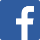 